О внесении изменений в решение Сорочинского городского Совета от 21 мая 2015 года № 405 «Об учреждении Управления жилищно-коммунального хозяйства администрации Сорочинского городского округа и утверждении Положения о нем» (с учетом изменений от 31.03.2022 №166)На основании статей 12, 132 Конституции Российской Федерации, Федерального закона от 06.10.2003 № 131-ФЗ "Об общих принципах организации местного самоуправления в Российской Федерации", руководствуясь Уставом муниципального образования Сорочинский городской округ Оренбургской области, Совет депутатов муниципального образования Сорочинский городской округ Оренбургской области РЕШИЛ:1. Внести в решение Сорочинского городского Совета от 21 мая 2015 года              № 405 «Об учреждении Управления жилищно-коммунального хозяйства администрации Сорочинского городского округа и утверждении Положения о нем» (с учетом изменений от 31.03.2022 №166) (далее – Положение) следующие изменения:1.1. Исключить пункт 2.68. в разделе II Положения.2. Настоящее решение вступает в силу со дня его подписания.3. Контроль за исполнением настоящего решения возложить на постоянные                              депутатские комиссии  Совета депутатов муниципального образования Сорочинский городской округ Оренбургской области.Председатель Совета депутатов муниципального образования Сорочинский городской округ Оренбургской области                                    С.В. ФильченкоГлава муниципального образованияСорочинский городской округ                                                                           Т.П. Мелентьева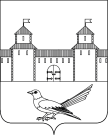 СОВЕТ ДЕПУТАТОВМУНИЦИПАЛЬНОГО ОБРАЗОВАНИЯСОРОЧИНСКИЙ ГОРОДСКОЙ ОКРУГОРЕНБУРГСКОЙ ОБЛАСТИ(XVII СЕССИЯ ШЕСТОГО СОЗЫВА)РЕШЕНИЕот 12 августа 2022 года № 198